                                                           CRUCES DE CASQUETES EN EL LIZARDSC Sin Casquetes CSC Casi sin CasquetesCP Casquetes partido CCP Casquetes casi perfecto CP Casquetes perfecto 

Técnica para obtener Casquetes:Todos estos casquetes son válidos en los concursos y generalmente siguiendo la regla de nunca aparear casquetes perfectos pues el resultado serán hijos con los casquetes  por debajo de la línea horizontal del ojo, siendo un grave error. Sin embargo se puede  aparear  un casquete demasiado grande con SC o con CST evitando el nacimiento de hijos con el defecto de gran casquete. Los hipotéticos resultados del cruce entre casquetes son: 

1. Casquetes Perfecto X Casquetes Perfecto: no es recomendado debido a que se obtienen hijos con casquetes demasiado grandes, sin embargo se puede obtener algunos  CP  y CCP. 

2. Casquetes Perfecto X Casquetes Casi Perfecto: se obtienen CP,  CCP  y algunas veces Casquetes demasiado grandes. 

3. Casquetes Casi Perfecto X Casquetes Casi Perfecto se obtienen CP, CCP y Casquetes demasiado grandes.4 . Casquetes Casi Perfecto X Casquetes Partido: Algunos CCP,  CSC  y también CPT

5. Casquetes Partido X Casquetes Partido: Es un buen apareamiento. La mayor parte son  CPC, el resto CCP,  CPT, a veces CSC y  algún SC. 

6. Casquetes Partido X Casi Sin Casquetes: Pueden obtenerse algunos  CSC  y a veces SC
 7. Casi Sin Casquetes x Casquetes Casi Perfecto: se Obtienen  CSC, algunos CPT y también SC
 8. Sin Casquetes x Sin Casquetes: 
se obtienen SC, CSC y CCP
 9. Casquetes Perfecto x Sin Casquetes: La mayoría de CPT, algún CP, CSC, SC, CCPEjemplos reales:   Casquetes perfecto            Casquetes partido 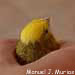 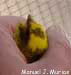     Casi sin Casquetes              Sin Casquetes    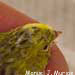 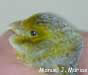 